Co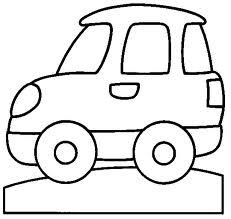 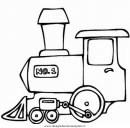 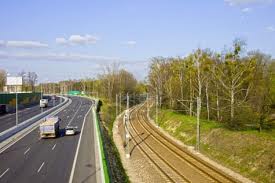 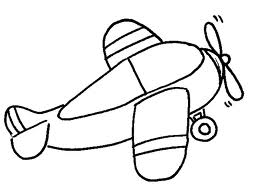 